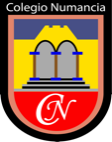 HORARIOS PERÍODO DE ADAPTACIÓN, CICLO PARVULARIO A continuación, comunicamos los horarios de ingreso y salida para cada curso durante el período de adaptación del presente año escolar. HORARIOS DE INGRESO Y SALIDA – PERÍODO ADAPTACIÓNHORARIOS DE INGRESO Y SALIDA – NORMALIDADEl ciclo parvulario utilizará un cuaderno amarillo para comunicación, tamaño college, que debe enviarse desde el primer día de clases; en él debe identificarse al estudiante y le será enviada la minuta de colación. Los y las estudiantes deben traer en su mochila una muda de ropa, especialmente ropa interior y pantalones.Los delantales deben ser abotonados en la parte delantera.Colegio NumanciaCURSO/HORARIOS1ra. Semana2 al 4 de marzo2da. Semana7 al 11 de marzo3ra. Semana14 al 18 de marzo4ta. Semana21 al 25 de marzo5ta. Semana28 marzo al 01 abril Medio Mayor TEL14.00 a 15.0013.15 a 15.0013.15 a 16.0013.15 a 16.30Jornada normal todos los cursos.Prekinder TEL A8.15 a 10.208.15 a 11.008.15 a 11.30Jornada normalJornada normal todos los cursos.Prekinder TEL B13.15 a 15.2013.15 a 16.0013.15 a 16.30Jornada normalJornada normal todos los cursos.Kinder TEL 8.15 a 10.308.15 a 11.30Jornada normalJornada normalJornada normal todos los cursos.Prekinder regular 13.15 a 15.1513.15 a 16.1513.15 a 17.15Jornada normalJornada normal todos los cursos.Kinder regular  8.15 a 10.308.15 a 11.30Jornada normalJornada normalJornada normal todos los cursos.CURSO/HORARIOSLUNESMARTESMIÉRCOLESJUEVESVIERNESMedio Mayor TEL13.15 a 16.3013.15 a 16.3013.15 a 17.3013.15 a 17.3013.15 a 16.30Prekinder TEL A8.15 a 11.308.15 a 11.308.15 a 12.308.15 a 12.308.15 a 11.30Prekinder TEL B13.15 a 16.3013.15 a 16.3013.15 a 17.3013.15 a 17.3013.15 a 16.30Kinder TEL 8.15 a 11.308.15 a 11.308.15 a 12.308.15 a 12.308.15 a 11.30Prekinder regular 13.15 a 17.4513.15 a 17.4513.15 a 17.4513.15 a 17.4513.15 a 17.15Kinder regular  8.15 a 12.158.15 a 12.158.15 a 12.158.15 a 12.158.15 a 12.15